Naturvetenskaplig specialiseringProjektlogg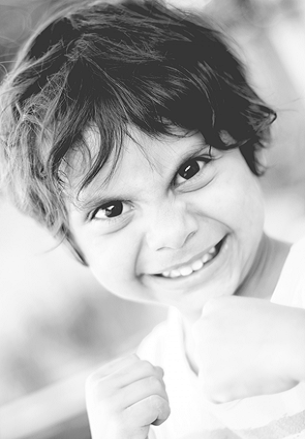 Charil EtudianNorrköping 230808-231222Följande är hur dagboksanteckningarna i projektloggen ska se ut. Torsdag 14/10 Här skriver du dina minnesanteckningar…………. Fredag 15/10 Dina anteckningar………….. Måndag 18/10 Osv……. Tisdag 19/10 Onsdag 20/2 Torsdag 21/2 Fredag 22/2 Osv….